				Załącznik nr 4 do SIWZOŚWIADCZENIE WYKONAWCY O PRZYNALEŻNOŚCI LUB BRAKU PRZYNALEŻNOŚCIDO GRUPY KAPITAŁOWEJ W TRYBIE ART. 24 UST. 11USTAWY PRAWO ZAMÓWIEŃ PUBLICZNYCH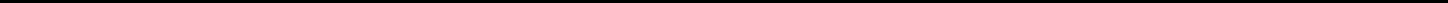 Nazwa wykonawcy ......................................................................................................Adres wykonawcy .......................................................................................................Przystępując do przetargu nieograniczonego na: " Przebudowa drogi gminnej nr 5 relacji Dobrosielice Zalesie do drogi krajowej nr 10”.oświadczam, iż przynależę/nie przynależę* do grupy kapitałowej.data: ..................................…..................…..................................................          (podpis uprawnionego przedstawiciela wykonawcy)*niepotrzebne skreślić.Zgodnie z art. 24 ust. 11 ustawy Pzp Wykonawca, w terminie 3 dni od dnia zamieszczenia na stronie internetowej informacji, o których mowa w art. 86 ust. 5 ustawy, przekazuje Zamawiającemu oświadczenie o przynależności lub braku przynależności do tej samej grupy kapitałowej, o której mowa w art. 24 ust. 1 pkt 23 ustawy. Wraz ze złożeniem oświadczenia, Wykonawca może przedstawić dowody, że powiązania z innym wykonawcą nie prowadzą do zakłócenia konkurencji w postępowaniu o udzielenie zamówienia.